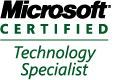 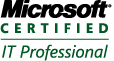 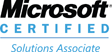 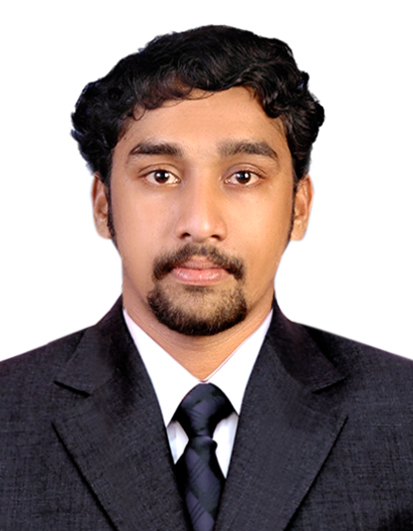 					      Thajudeen  Thajudeen.197825@2freemail.com 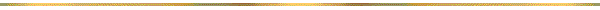 SYSTEM ENGINEERPROFILEA professional BE-CSE with technically sophisticated & result driven, with an experience of more than 8 years in IT Designing, Building and Management and Change handling.In depth exposure to business processes and having ability to set entrepreneurial direction for business.Experienced in configuring and troubleshooting Windows Servers, Microsoft Office 365, Google Apps mail servers.Knowledge in Web Technology, Domain Registration & Management, Local & Global DNS Server Management, Hosting Server & Host Management, FTP & C panel Administration, Domain Mail Server setup & Management. Experience managing Microsoft based infrastructure and operations.Worked in multi-vendor, Multi-Solution platforms.CORE COMPETENCIES Microsoft Office 365 & Google Apps Mail Server  Experience managing Microsoft based infrastructure   Web Technology Mail ServerDatacenterSkill Set On:Microsoft Office 365 & Google Apps Mail Server Implementation, Integration, Configuration, Managing.Domain Registration & Management, Local & Global DNS Server Management, Hosting Server & Host Management, FTP & C panel Administration, Domain Mail Server setup & Management. Installation, Configuration and Maintenance Windows Servers 2003/2008/2012. Keeping server systems functioning smoothly.Data Centre Support, Experience managing Microsoft based infrastructure and operations, including Active Directory, Group policy, DNS, DHCP, RDP, Terminal Service, WAN, LAN, TCP/IP, RAID configuration in Windows Network Infrastructures.Contribute to maintain system standards, Strong organizational, interpersonal and strong problem solving skills.Software Application support, Web Development.Install/rebuild servers and configure software, hardware, peripherals, services, settings, storage etc. accordance with standard operational requirements.Installing, configuring and troubleshooting, TCP/IP configuration in Windows Network Infrastructures. Analyzing Network using network monitoring tools.Configuration and Troubleshooting of ADSL wireless routers and access points. PROFESSIONAL QUALIFICATION Microsoft Certified IT Professional – MCITP (Microsoft Certified Solutions Associate – MCSA (Microsoft Certified Technology Specialist (Network Infrastructure & Configuration) – MCTS (Microsoft Certified Technology Specialist (Active Directory & Configuration) – MCTS (Microsoft Certified Professional – MCPPROFESSIONAL EXPERIENCE Fujairah National Group						Role: System Engineer									Period: Jan-2014 to TillFujairah National Group is a highly-diversified company within the following business divisions: Healthcare, Education, Oil, Aviation, Industries, Investment, Real Estate, Hospitality, Trade & Services etc. FNG was established as a consolidated group in 1982. It employs over 4,000 people spread over 50 locations, and has 40 + companies under its umbrella. Major Job Responsibilities:Microsoft Office 365 & Google Apps Mail Server Implementation, Integration, Configuration and Managing with over 3,000 Users. Data Center day to day Operations.Domain Registration & Management, Global DNS Server Management, Hosting Server & Host Management, FTP & C panel Administration, Domain Mail Configuration & Management.Install/rebuild servers and configure software, hardware, peripherals, services, settings, directories, storage, and etc., in accordance with standard operational requirements.Perform system & security monitoring, verifying the integrity to identify possible instructions.Solving the issues related to software corruption and ensures minimum data loss.Ensuring that the safety and protection of computer antivirus and anti-malware systems are efficient.Troubleshooting and solving all technical problems, configure LAN and wireless network.Evaluating, testing, and implementing new devices and technology in the company.Installation and configuration of SAP.Experience managing Microsoft based infrastructure and operations.Evaluate and approve products/vendors as per the business criteria and procurement processCustomer visit for supporting them on to choose the right solution.Effectively handling a number of situations and problems that require IT support, all at the same time.Managing all IT related operations in the office network diagnose and repair Hardware/Software issues, Control the Servers in LAN.Is on-call after hours and on weekends to support outages and projects as requiredKey Contributions:Microsoft Office 365 Implementation, Integration, Configuration and Managing and managing users.Google Apps Mail Server Implementation, Integration, Configuration and Managing and managing users.Hydrofit Group (KSA)						            November – 2011 to May-2013        Role: Group System Engineer 				                                           Company Profile: Hydraulic, Pneumatic & Lubrication Solutions, Seals, Preventive/Shutdown Maintenance, Trouble Shooting, Oilfield Supplies, Engineering Services, Turnkey Projects.Major Job Responsibilities:Microsoft Office 365 Server Implementation, Integration, Configuration and Managing.Experience managing Microsoft based infrastructure and operations, including Active Directory, Group policy, IIS, DNS/DHCP, Remote Access service, Terminal Service, TCP/IP configuration in Windows Network Infrastructures, file and print services.Contribute to and maintain system standards, Strong organizational skills.Perform system & security monitoring, verifying the integrity to identify possible instructions.Perform day-to- day administration of servers 2003, 2008 and ERP Software (VISACC) and MS-SQL Server.Solving the issues related to software corruption and ensures minimum data loss.Ensuring that the safety and protection of computer antivirus and anti-malware systems are efficient.Troubleshooting and solving all technical problems, configure LAN and wireless network.Olayan Group, Exel - GTC (KSA)	                                       			April 2011 to November 2011Role: IT Support Engineer                                 	                       Company Profile: Founded in 1954, GTC is one of The Olayan Group's oldest and largest companies. It markets hundreds of branded product lines and numerous category leaders, including food products, personal and dental care products, and confectionery.Support for Exceed and MFG Programming System.Diagnose and repair all Software issues, ability to communicate with non-technical clients.Solving the issues related to software corruption and ensures minimum data loss.BSNL Telecom Company	(A Govt. of India Enterprise)			April 2009 to April 2011 BSNL Telecom company is the number one ISP in India which is providing internet solution over Cable and fiber. Role: IT Support Engineer             		                                                               Building, Configuring, Maintenance, Service, Troubleshooting, Updating, Installation and Recovery for Hardware/Software/OS. Installation and maintenance of office CAN network.Ensuring that the safety and protection of computer antivirus and anti-malware systems are efficient.Installation, configuration and troubleshooting of ADSL wireless routers like Cisco Linksys, Dlink, Belkin, ITI, HUAWEI, UTStarcom, ZTE, Beetel and Iball Baton.Troubleshooting & Configuration of TCP/IP. Troubleshooting computer hardware and software related issues.Diagnose and repair all Hardware/Software issues, ability to communicate with non-technical clients.Broadband internet support for Govt. offices, vendors and homely customers.EDUCATIONAL CREDENTIALSBE (Computer Science & Engineering) Vinayaka Missions University, Tamilnadu, India, 2009.MBA-IT (Degree not holding)OTHER DETAILSDate of Birth	    :	9th April 1986	Languages Known: 	English, Hindi, Malayalam, and TamilMarital Status        :         MarriedDriving License     :	UAE, Saudi, Indian